Ethics ChecklistTo assist with preparing an ethics applicationUse the Ethical Review Manager (ERM) website https://au.forms.ethicalreviewmanager.com to create, complete and submit an ethics applicationThe Human Research Ethics Application (HREA) or Victorian Low Negligible Risk (LNR VIC) form can be usedThe LNR VIC is for selected organisations only: always consult your research office before creating a LNR VIC.If the HREA is used, the Victorian Specific Module (VSM) is also created and submitted in ERMERM Project ID					Project Title		PreparationResearch team members:	   have their own ERM accounts	   have set up ERM collaborators   are familiar with the Applicant user guide to ERM				   can refer to ERM guidance documents				   can refer to Victorian Clinical trial and research websiteApplication form signatories:	   have their own ERM accounts				   can refer to ERM guidance documentsSupporting documentsThe application requires supporting documents to be uploaded in ERM, as applicable to the project.List of supporting documents to be uploaded in ERM, as applicable to the research project.HelpERM Guidance:	https://au.forms.ethicalreviewmanager.com go to Help  TemplatesCoordinating Office for Clinical Trial Research  0408 274 054   multisite.ethics@ecodev.vic.gov.au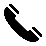 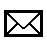 Infonetica Helpdesk (ERM technical issues)  02 9037 8404       helpdesk@infonetica.netERM, select Create Project                and choose 0408 Main Form = HREA.Authorised by the Coordinating Office for Clinical Trial ResearchDepartment of Jobs, Precincts and Regions 121 Exhibition Street Melbourne Victoria 3000Telephone 0408 274 054© Copyright State of Victoria, Department of Jobs, Precincts and Regions 2021Except for any logos, emblems, trademarks, artwork and photography this document is made available under the terms of the Creative Commons Attribution 3.0 Australia license.This document is also available in an accessible format at multisite.ethics@ecodev.vic.gov.auSupporting documentSupporting documentRequiredOffice use onlyProtocol or Project description Protocol or Project description Participant information and consent form(s)Participant information and consent form(s)For project taking place in Vic: Victorian Specific Module (not required if LNR VIC is used)For project taking place in Vic: Victorian Specific Module (not required if LNR VIC is used)For project taking place in WA: Western Australian Specific Module For project taking place in WA: Western Australian Specific Module Investigator CV (if not submitted to research office in last two years) Investigator CV (if not submitted to research office in last two years) Copy of the Form of Indemnity (Medicines Australia or MTAA  standard form) for each siteCopy of the Form of Indemnity (Medicines Australia or MTAA  standard form) for each siteCorrespondence e.g. peer review, communication with other HRECCorrespondence e.g. peer review, communication with other HRECLetter of Invitation/letter to GP etc Letter of Invitation/letter to GP etc Advertising material e.g. email, flyer, website; transcript for phone call Advertising material e.g. email, flyer, website; transcript for phone call Data management planData management planData collection tools e.g. case report form, questionnaireData collection tools e.g. case report form, questionnaireParticipant documentation e.g. diary, wallet cardParticipant documentation e.g. diary, wallet cardSupporting documentSupporting documentRequiredOffice use onlyClinical trialEvidence of CTN or CTAClinical trialInvestigator Brochure or reference safety informationClinical trialForm of Indemnity  (Medicines Australia / MTAA HREC Review only form) for each siteIBC & GMOInstitutional biosafety committee (IBC) approvalIBC & GMOLicense for dealing with a genetically modified organism (GMO)RadiologicalFor each site, either: Letter form Principal Investigator stating that radiation exposure is part of normal clinical management/care (letter should be based on template)or:If radiation exposure is additional to that received as normal clinical management/care: an independent assessment report by a Medical Physicist of the total effective dose and relevant organ doses including risk assessmentSupporting documentOffice use only